ExcelLes 15Maak een werkblad met een eigen tabel Maak een grafiek en zet daarin een grafiektitel, assen-titel en legendaGebruik als voorbeeld de onderstaande afbeelding, maar maak wel een tabel met zelf verzonnen gegevens.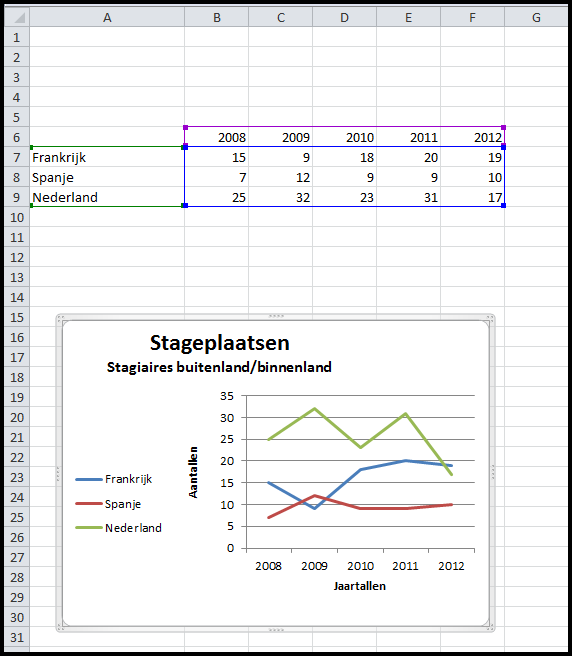 